Відвідування вихованцями ДБСТ футбольної гри Шахтар (Донецьк): Айнрахт (Франкфурт) спільно з футболістом                  Є. Левченком за підтримки ГО «Футбольний клуб «Дихання»Дата проведення: 14 лютого 2019 рокуЧас: 21.00Місце проведення : м. Харків, стадіон «Металіст»Батько-вихователь Ольховський В. залучає своїх вихованців до спорту. Володимир Ольховський вважає, що футбол, яким він захоплюється з дитинства, надає впевненості в собі. Займаючись спортом, дитина стає витриваліше, починає легше долати навантаження в буденному житті. Дитина починає ставити свої маленькі цілі і досягати їх.Гру Шахтар (Донецьк): Айнрахт (Франкфурт) відвідано за підтримки ГО «Футбольний клуб «Дихання» та за участю екс-гравця збірної України з футболу Є. Левченко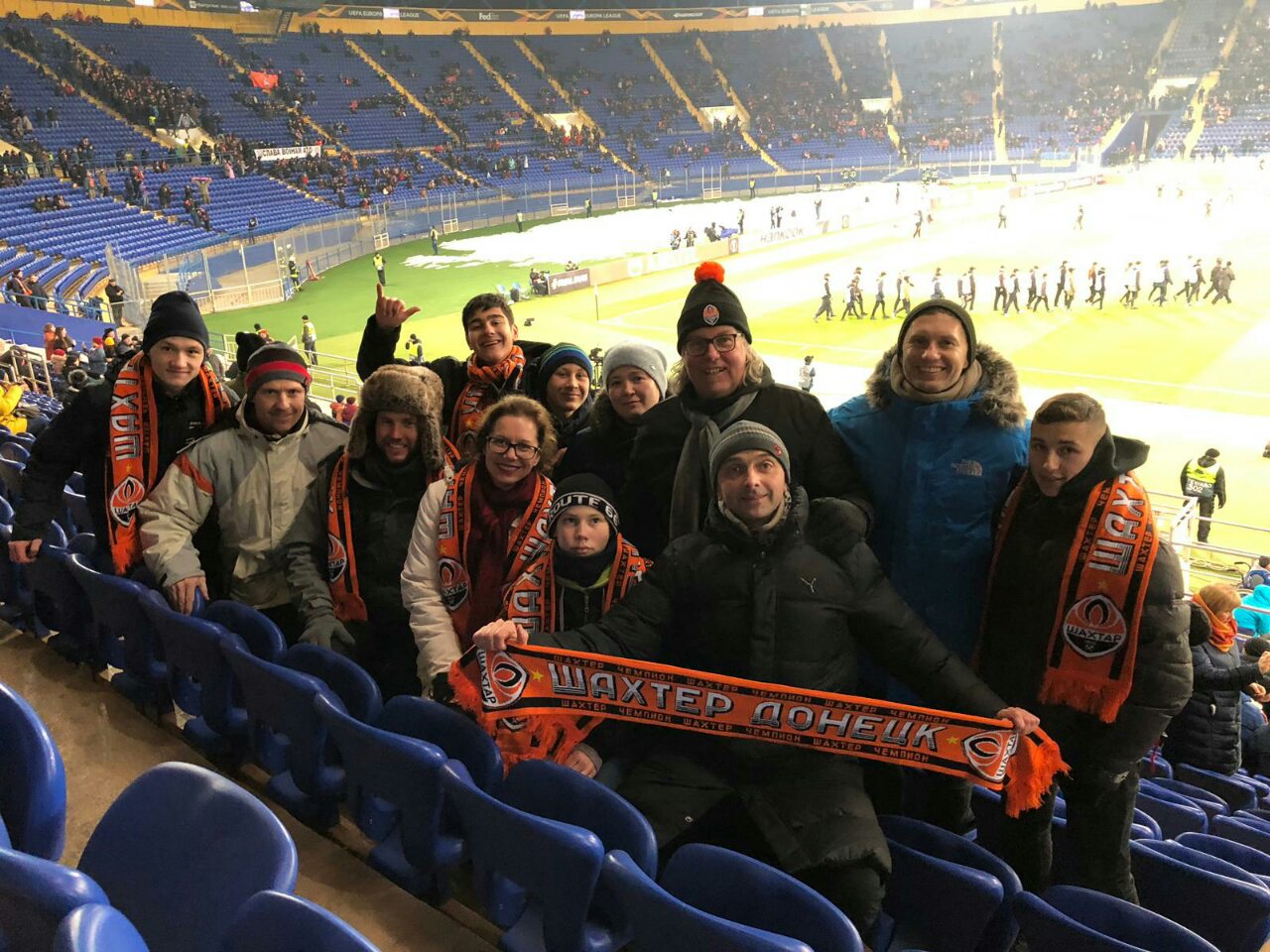 